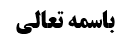 واجبات الحجّ‌	1(الأول)- الاحرام‌	1جهات بحث	1جهت اول: اختلاف شیخ طوسی ره با مشهور در زمان شروع احرام حج	1موضوع: احرام /واجبات حج /حج خلاصه مباحث گذشته:متن خلاصه ...واجبات الحجّ‌تقدم أن واجبات الحج ثلاثة عشر ذكرناها مجملة. و اليك تفصيلها:(الأول)- الاحرام‌و أفضل اوقاته يوم التروية، و يجوز التقديم عليه بثلاثة أيام، و لا سيما بالنسبة الى الشيخ الكبير و المريض إذا خافا من الزحام، فيحرمان و يخرجان قبل خروج الناس. و تقدم جواز الخروج من مكة محرما بالحج لضرورة بعد الفراغ من العمرة في أيّ وقت كان.جهات بحثجهت اول: اختلاف شیخ طوسی ره با مشهور در زمان شروع احرام حج مشهور گفته اند متمتع بعد از عمره تمتع می تواند در اشهر حج، محرم به حج شود، چه در ماه شوال باشد و چه ذی قعده یا ذی حجه، اما به شیخ طوسی نسبت داده شده که شخص مختار قبل از یوم الترویة نمی تواند محرم به حج تمتع شود، زمان احرام حج تمتع برای مختار هشتم ذی الحجة است.اما ما در تهذیب دیدیم ایشان نهی از تقدیم احرام حج تمتع نکرده، بلکه نهی از خروج به منی قبل از یوم الترویة برای غیر مختار کرده: لَا يَجُوزُ الْخُرُوجُ إِلَى مِنًى قَبْلَ الزَّوَالِ مِنْ يَوْمِ التَّرْوِيَةِ مَعَ الِاخْتِيَارِ وَ لَا بَأْسَ أَنْ يَتَقَدَّمَهُ صَاحِبُ الْأَعْذَارِ وَ الْمَرِيضُ وَ الشَّيْخُ الْكَبِيرُ وَ الْمَرْأَةُ الَّتِي تَخَافُ ضِغَاطَ النَّاسِ بِثَلَاثَةِ أَيَّامٍ فَأَمَّا مَا زَادَ عَلَيْهِ فَإِنَّهُ لَا يَجُوزُ عَلَى كُلِّ حَالٍ رَوَى.دلیل شیخ طوسی معتبره اسحاق بن عمار است: مُحَمَّدُ بْنُ يَعْقُوبَ عَنْ أَبِي عَلِيٍّ الْأَشْعَرِيِّ عَنْ مُحَمَّدِ بْنِ عَبْدِ الْجَبَّارِ عَنْ صَفْوَانَ بْنِ يَحْيَى عَنْ إِسْحَاقَ بْنِ عَمَّارٍ عَنْ أَبِي الْحَسَنِ ع قَالَ: سَأَلْتُهُ عَنِ الرَّجُلِ يَكُونُ شَيْخاً كَبِيراً أَوْ مَرِيضاً يَخَافُ ضِغَاطَ النَّاسِ وَ زِحَامَهُمْ يُحْرِمُ بِالْحَجِّ وَ يَخْرُجُ إِلَى مِنًى قَبْلَ يَوْمِ التَّرْوِيَةِ قَالَ نَعَمْ قُلْتُ فَيَخْرُجُ الرَّجُلُ الصَّحِيحُ يَلْتَمِسُ مَكَاناً أَوْ يَتَرَوَّحُ بِذَلِكَ قَالَ لَا قُلْتُ يَتَعَجَّلُ بِيَوْمٍ قَالَ نَعَمْ قُلْتُ يَتَعَجَّلُ بِيَوْمَيْنِ قَالَ نَعَمْ قُلْتُ بِثَلَاثَةٍ قَالَ نَعَمْ قُلْتُ أَكْثَرَ مِنْ ذَلِكَ قَالَ لَامرحوم شیخ ضمیر یتعجل را به انسان معذور برگردانده و محقق خوئی به انسان سالم برگردانده است، بنا بر معنای شیخ طوسی چنین می شود که پرسیدم شخص معذور یک روز زودتر می تواند برود، فرمود بله، تا سه روز، اما بیش از سه روز نهی کرد.اما بنا بر معنای محقق خوئی گویا این شخص می خواهد از امام علیه السلام ارفاق و تخفیفی بگیرد از آن چه اول حضرت فرمود که زودتر نرود، و امام علیه السلام می فرماید نهایت سه روز زودتر می تواند برود.معنای محقق خوئی خلاف ظاهر است، زیرا حضرت حکم شرعی را بیان فرمود که شخص صحیح زودتر از یوم الترویة نباید خارج شود و به منی برود و عرفی نیست که بعد حضرت تا سه روز اجازه دهد و اصلا عرفی نیست که اسحاق بن عمار بعد از بیان حکم، چونه بزند که اجازه بدهید شخص سالم هم زودتر خارج شود.ان قلت: چه اشکالی دارد که امام علیه السلام بر اساس درخواست شخص، ارفاقاتی بدهند، در بحث عمره هم آمده که: وَ بِإِسْنَادِهِ عَنْ عَلِيِّ بْنِ أَبِي حَمْزَةَ عَنْ أَبِي الْحَسَنِ مُوسَى ع قَالَ: لِكُلِّ شَهْرٍ عُمْرَةٌ- قَالَ قُلْتُ: أَ يَكُونُ أَقَلَّ مِنْ ذَلِكَ- قَالَ لِكُلِّ عَشَرَةِ أَيَّامٍ عُمْرَةٌ.و همچنین ظاهرا در ثواب زیارات ائمه علیهم السلام آمده که ثواب زیارت امام حسین علیه السلام، ثواب عمره دارد، می گوید ثواب عمره؟، حضرت می فرماید الف عمرة.قلت: این خلاف ظاهر است، روایت اخیر نیز شاید از این باب باشد که امر ثواب به ید اهل بیت علیهم السلام بوده و انشاء ثواب بیشتر کرده اند، اما در بحث فقهی ظاهر روایات این است که هر چه می گوییم از جانب خداوند استتوجیه لکل عشرة ایام عمرة نیز این است که شاید بیان مراتب استحباب باشد، عمره در هر ماه، تاکد استحباب دارد و اثرش این است که تا آخر ماه می تواند بدون احرام داخل مکه شود و منافات با استحباب نفسی عمره در هر ده روز یا کمتر ندارد.لذا انصاف این است که برداشت محقق خوئی از این روایت، مطابق ظهور نیست و اگر هم روایت مجمل شود، و مثل محقق خوئی بگوییم از دیگر روایات استفاده می شود که احرام قبل از یوم الترویة جایز نیست، این روایت نمی تواند مخصص آن روایات باشد، چون این روایت ظهور ندارد در این که انسان سالم میتواند قبل از یوم الترویة محرم به حج تمتع شود.اما اگر مثل مشهور، احرام قبل از یوم الترویة را جایز بدانیم، به مقتضای قاعده اولیه رجوع می شود که جواز تقدیم احرام بر یوم الترویة است.البته ما گفتیم که اصلا این روایت ظهوری در بحث احرام ندارد، بلکه سخن در این روایت از زمان جواز خروج به منی است.محقق خوئی به مشهور اشکال کرده که قاعده اولیه، منع جواز تقدیم احرام بر یوم الترویة است، زیرا ظاهر روایاتی که می گوید احرم یوم الترویة، وجوب احرام در این روز است و روایات ذیل را به عنوان شاهد بر این ادعاء ذکر نموده است:صحیحه معاویة بن عمار: ...فَلَمَّا كَانَ يَوْمُ التَّرْوِيَةِ عِنْدَ زَوَالِ الشَّمْسِ أَمَرَ النَّاسَ أَنْ يَغْتَسِلُوا وَ يُهِلُّوا بِالْحَجِّ... البته به نظر ما این روایت دلالتی بر مدعی ندارد، زیرا حضرت تا روز هشتم سکوت کرده و در روز هشتم فرموده بروید محرم شوید و این ظهور در تحریم احرام قبل از روز هشتم ندارد، قبل از روز هشتم که نفرموده در روز هشتم محرم شوید تا ظاهرش این باشد که قبل از این روز، نمی شود احرام بست.صحیحه عبد الصمد بن بشیر: وَ عَنْهُ عَنْ عَبْدِ الصَّمَدِ بْنِ بَشِيرٍ عَنْ أَبِي عَبْدِ اللَّهِ ع فِي حَدِيثٍ أَنَّهُ قَالَ لِرَجُلٍ أَعْجَمِيٍّ رَآهُ فِي الْمَسْجِدِ طُفْ بِالْبَيْتِ سَبْعاً- وَ صَلِّ رَكْعَتَيْنِ عِنْدَ مَقَامِ إِبْرَاهِيمَ ع- وَ اسْعَ بَيْنَ الصَّفَا وَ الْمَرْوَةِ وَ قَصِّرْ مِنْ شَعْرِكَ- فَإِذَا كَانَ يَوْمُ التَّرْوِيَةِ فَاغْتَسِلْ وَ أَهِلَّ بِالْحَجِّ- وَ اصْنَعْ كَمَا يَصْنَعُ النَّاسُ.به نظر می رسد این روایت هم ظهور در وجوب احرام حج تمتع یوم الترویة ندارد، زیرا رجل اعجمی که از مسائل ناآگاه بود و فهمش پایین بود، وقتی حضرت به او حکمی بفرماید معنایش این نیست که همان واجب بوده، بلکه راه اسهل و افضل را ممکن است به او فرموده باشد و توضیح ندهند تا مسائل در ذهن او اشتباه نشود.روایت فضل بن یونس: مُحَمَّدُ بْنُ عَلِيِّ بْنِ الْحُسَيْنِ بِإِسْنَادِهِ عَنِ الْحَسَنِ بْنِ مَحْبُوبٍ عَنِ الْفَضْلِ بْنِ يُونُسَ قَالَ: سَأَلْتُ أَبَا الْحَسَنِ ع فَقُلْتُ يَكُونُ عِنْدِيَ الْجَوَارِي- وَ أَنَا بِمَكَّةَ فَآمُرُهُنَّ أَنْ يَعْقِدْنَ بِالْحَجِّ يَوْمَ التَّرْوِيَةِ- فَأَخْرُجُ بِهِنَّ فَيَشْهَدْنَ الْمَنَاسِكَ أَوْ أُخَلِّفُهُنَّ بِمَكَّةَ- فَقَالَ إِنْ خَرَجْتَ بِهِنَّ فَهُوَ أَفْضَلُ- وَ إِنْ خَلَّفْتَهُنَّ عِنْدَ ثِقَةٍ فَلَا بَأْسَ- فَلَيْسَ عَلَى الْمَمْلُوكِ حَجٌّ وَ لَا عُمْرَةٌ حَتَّى يُعْتَقَ.اما این روایت نیز ربطی به مدعای ایشان ندارد، این عبارت، عبارت یونس است و نه عبارت امام علیه السلام که ظهور در وجوب پیدا کند، اصلا حج مورد سوال هم حج افراد است و می پرسد که من کنیزان را یوم الترویة امر به احرام به حج افراد کنم یا بگویم در مکه بمانند، حضرت فرمود بر آن ها قبل از این که آزاد شوند حج واجب نیست، اما اگر حج بروند افضل است و قطعا حج مورد سوال، حج تمتع نبوده، و گرنه قطعا بعد از احرام عمره تمتع، باید حج تمتع انجام شود.لذا این روایاتی که ایشان به آن استناد کرده، دلالت بر وجوب احرام حج تمتع در روز هشتم ذی الحجة ندارد.اما روایات دیگری داریم که از آن ها استفاده وجوب می شود، مثل صحیحه زرارة: وَ عَنْ صَفْوَانَ بْنِ يَحْيَى عَنْ حَمَّادِ بْنِ عِيسَى وَ ابْنِ أَبِي عُمَيْرٍ عَنْ عُمَرَ بْنِ أُذَيْنَةَ عَنْ زُرَارَةَ قَالَ: سَأَلْتُ أَبَا جَعْفَرٍ ع عَنِ الَّذِي يَلِي الْمُفْرِدَ لِلْحَجِّ فِي الْفَضْلِ- فَقَالَ الْمُتْعَةُ فَقُلْتُ وَ مَا الْمُتْعَةُ- فَقَالَ يُهِلُّ بِالْحَجِّ فِي أَشْهُرِ الْحَجِّ- فَإِذَا طَافَ بِالْبَيْتِ فَصَلَّى الرَّكْعَتَيْنِ خَلْفَ الْمَقَامِ- وَ سَعَى بَيْنَ الصَّفَا وَ الْمَرْوَةِ قَصَّرَ وَ أَحَلَّ- فَإِذَا كَانَ يَوْمُ التَّرْوِيَةِ أَهَلَّ بِالْحَجِّ وَ نَسَكَ الْمَنَاسِكَ- وَ عَلَيْهِ الْهَدْيُ فَقُلْتُ وَ مَا الْهَدْيُ- فَقَالَ أَفْضَلُهُ بَدَنَةٌ وَ أَوْسَطُهُ بَقَرَةٌ وَ أَخْفَضُهُ شَاةٌ- وَ قَالَ قَدْ رَأَيْتُ الْغَنَمَ يُقَلَّدُ بِخَيْطٍ أَوْ بِسَيْرٍ.بهتر بود ایشان به این روایت تمسک می کرد و می فرمود ظهور امر در وجوب است. 